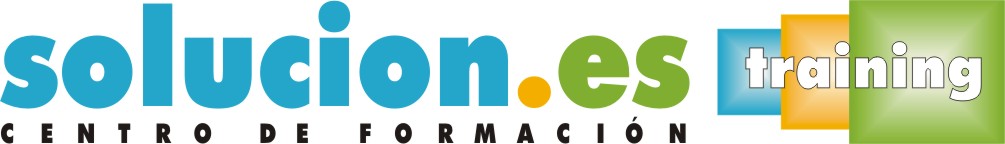  Curso On LineMICROSOFT EXCEL 2016 (PROFESIONAL)Objetivos:- Describir cómo crear documentos complejos y manejar y obtener información aplicando distintas herramientas y funciones, como tablas y gráficos dinámicos, análisis de datos, utilización de macros, trabajo con documentos XML, creación de formularios en hojas de cálculo de Excel y uso de fórmulas y funciones para realizar procesos comunes en libros complejos.Temario:LECCIÓN 1: TABLAS Y GRÁFICOS DINÁMICOS- Crear tablas dinámicas- Trabajo con tablas dinámicas- Segmentación de datos- Actualización y gráficos dinámicos- Consolidación de datosLECCIÓN 2: ANÁLISIS DE DATOS Y MACROS- Búsqueda de objetivos- Tablas de datos- Escenarios- Solver- MacrosLECCIÓN 3: XML Y EXCEL- Qué es XML- Asignaciones XML- Importar datos XML- Abrir documentos XMLLECCIÓN 4: FORMULARIOS- Elementos de formularios- Marcar opciones- Otros controles- Trabajar con formulariosLECCIÓN 5: USO DE FUNCIONES COMUNES (I)- Varias formas de hacer lo mismo- Contar celdas en blanco- Consolidar con referencias 3D- Anidar funciones SILECCIÓN 6: USO DE FUNCIONES COMUNES (II)- Calcular totales con fórmulas- Totales con criterios- Condiciones- Buscar registros- Pago de intereses y de capital- Rentabilidad de una inversión